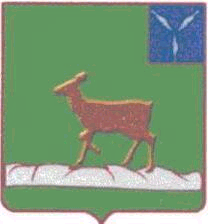 АДМИНИСТРАЦИЯ                                                      ИВАНТЕЕВСКОГО МУНИЦИПАЛЬНОГО РАЙОНА
 САРАТОВСКОЙ ОБЛАСТИПОСТАНОВЛЕНИЕОт 11.12.2023 №536_с. ИвантеевкаОб утверждении Программы профилактики рисков причинения вреда (ущерба) охраняемым законом ценностям при осуществлении муниципального жилищного контроля на территории Ивантеевского муниципального района на 2024 годВ соответствии со статьей 44 Федерального закона от 31 июля 2020 г. № 248-ФЗ «О государственном контроле (надзоре) и муниципальном контроле в Российской Федерации», с Постановлением Правительства РФ от 25 июня 2021 г. № 990 «Об утверждении Правил разработки и утверждения контрольными (надзорными) органами программы профилактики рисков причинения вреда (ущерба) охраняемым законом ценностям», и руководствуясь Уставом Ивантеевского муниципального района, администрация Ивантеевского муниципального района ПОСТАНОВЛЯЕТ:Утвердить программу профилактики рисков причинения вреда (ущерба) охраняемым законом ценностям при осуществлении муниципального жилищного контроля на территории Ивантеевского муниципального района на 2024 год, согласно приложению. Настоящее постановление вступает в силу со дня принятия и подлежит официальному опубликованию (обнародованию).Глава ИвантеевскогоМуниципального района                                                     В.В. БасовПриложениек постановлению администрации Ивантеевского муниципального районаСаратовской областиот 11.12.2023г № 536ПРОГРАММА профилактики рисков причинения вреда (ущерба)охраняемым законом ценностям при осуществлении муниципального жилищного контроля на территории Ивантеевского муниципального района на 2024 годНастоящая Программа профилактики рисков причинения вреда (ущерба) охраняемым законом ценностям при осуществлении муниципального жилищного контроля (далее - Программа), разработана в соответствии со статьей 44 Федерального закона от 31 июля 2020 г. № 248-ФЗ «О государственном контроле (надзоре) и муниципальном контроле в Российской Федерации» (далее- Федеральный закон «О государственном контроле (надзоре) и муниципальном контроле в Российской Федерации»), с Постановлением Правительства РФ от 25 июня 2021 г. № 990 «Об утверждении Правил разработки и утверждения контрольными (надзорными) органами программы профилактики рисков причинения вреда (ущерба) охраняемым законом ценностям» и предусматривает комплекс профилактических мероприятий, направленных на предупреждение причинения вреда (ущерба) охраняемым законом ценностям, соблюдение которых оценивается в рамках осуществления муниципального жилищного контроляна территории Ивантеевского муниципального района (далее – муниципальный жилищный контроль).I. Анализ текущего состояния осуществления муниципального жилищного контроля, описание текущего развития профилактической деятельности администрации Ивантеевского муниципального района, характеристика проблем, на решение которых направлена ПрограммаМуниципальный жилищный контроль осуществляется администрацией Ивантеевского муниципального района Саратовской области (далее – контрольный орган) посредством профилактики нарушений требований жилищного законодательства, оценки соблюдения юридическими лицами, индивидуальными предпринимателями, гражданами, в том числе осуществляющими предпринимательскую деятельность (далее - контролируемые лица), требований жилищного законодательства, выявления их нарушений, принятия предусмотренных законодательством Российской Федерации мер по пресечению выявленных нарушений требований жилищного законодательства, устранению их последствий и (или) восстановлению правового положения, существовавшего до возникновения таких нарушений.Администрация Ивантеевского муниципального района в соответствии с Положением о муниципальном жилищном контроле на территории Ивантеевского муниципального района утвержденным решением Ивантеевского районного Собрания от 10.09.2021 года №41с учетом изменений и дополнений от 23.12.2022 года № 64 (далее - Положение), осуществляет муниципальный жилищный контроль за соблюдениемконтролируемыми лицами обязательных требований, установленных нормативными правовыми актами, в т.ч.:а) требований к использованию и сохранности жилищного фонда, требований к жилым помещениям, их использованию и содержанию, использованию и содержанию общего имущества собственников помещений в многоквартирных домах;б) требований к формированию фондов капитального ремонта;в) требований к созданию и деятельности юридических лиц, индивидуальных предпринимателей, осуществляющих управление многоквартирными домами, оказывающих услуги и (или) выполняющих работы по содержанию и ремонту общего имущества в многоквартирных домах;г) требований к предоставлению коммунальных услуг собственникам и пользователям помещений в многоквартирных домах и жилых домов;д) правил изменения размера платы за содержание жилого помещения в случае оказания услуг и выполнения работ по управлению, содержанию и ремонту общего имущества в многоквартирном доме ненадлежащего качества и (или) с перерывами, превышающими установленную продолжительность;е) правил содержания общего имущества в многоквартирном доме и правил изменения размера платы за содержание жилого помещения;ж) правил предоставления, приостановки и ограничения предоставления коммунальных услуг собственникам и пользователям помещений в многоквартирных домах и жилых домов;з) требований энергетической эффективности и оснащенности помещений многоквартирных домов и жилых домов приборами учета используемых энергетических ресурсов;и) требований к порядку размещения ресурсоснабжающими организациями, лицами, осуществляющими деятельность по управлению многоквартирными домами, информации в системе;к) требований к обеспечению доступности для инвалидов помещений в многоквартирных домах;л) требований к предоставлению жилых помещений в наемных домах социального использования.В 2023 году не проводились плановые и внеплановые контрольные надзорные мероприятия при осуществлении видов муниципального контроля, порядок организации и осуществления которых регулируется Федеральным законом «О государственном контроле (надзоре) и муниципальном контроле в Российской Федерации». В соответствии с постановлением Правительства РФ от 10.03.2022 № 336 в 2023 году при осуществлении муниципального жилищного контроля проведение профилактических мероприятий, направленных на снижение риска причинения вреда (ущерба), являлось приоритетным по отношению к проведению контрольных мероприятий.В рамках развития и осуществления профилактической деятельности натерритории Ивантеевского муниципального района в 2023 году:- поддерживались в актуальном состоянии и размещались на официальном порталеадминистрации Ивантеевского муниципального района (далее - официальный портал Администрации) перечни нормативных правовых актов, содержащихобязательныетребования,требования,установленныемуниципальными правовыми актами, соблюдение которых оценивается при проведениимероприятий по контролю при осуществлении муниципального жилищного контроля, атакже тексты соответствующих нормативных правовых актов;- осуществлялось консультирование по вопросам соблюдения обязательныхтребований и требований, установленных муниципальными правовыми актами.II.Цели и задачи реализации ПрограммыОсновными целями Программы являются:- стимулирование добросовестного соблюдения обязательных требований всеми контролируемыми лицами;- устранение условий, причин и факторов, способных привести к нарушениям обязательных требований и (или) причинению вреда (ущерба) охраняемым законом ценностям;- создание условий для доведения обязательных требований до контролируемых лиц, повышение информированности о способах их соблюдения;- регулярная ревизия обязательных требований и принятие мер к обеспечению реального влияния на подконтрольную среду комплекса обязательных требований, соблюдение которых является предметом муниципального жилищного контроля.Проведение профилактических мероприятий направлено на решение следующих задач:- повышение уровня правовой грамотности контролируемых лиц, в том числе путем обеспечения доступности информации об обязательных требованиях и необходимых мерах по их исполнению;- оценка возможной угрозы причинения, либо причинения вреда (ущерба) охраняемым законом ценностям, выработка и реализация профилактических мер, способствующих ее снижению;- выявление и предотвращение факторов угрозы причинения, либо причинения вреда (ущерба), причин и условий, способствующих нарушению обязательных требований, определение способов устранения или снижения угрозы;- устранение условий, причин и факторов, способных привести к нарушениям обязательных требований и (или) причинению вреда(ущерба) охраняемым законом ценностям. III. Перечень профилактических мероприятий, сроки(периодичность) их проведения1. В соответствии с Положением проводятся следующие профилактические мероприятия: а) информирование;б) консультирование.2. Перечень профилактических мероприятий с указанием сроков (периодичности) их проведения, ответственных за их осуществление в 2024 году, указан в приложении №1 к Программе.IV. Показатели результативности и эффективности Программы1. Для оценки результативности и эффективности Программы устанавливаются следующие показатели результативности и эффективности:- количество проведенных профилактических мероприятий;- соблюдение контролируемыми лицами обязательных требований;- проведение разъяснительной работы, в том числе в средствах массовойинформации,и иныхмероприятийпоинформированию контролируемых лиц по вопросам соблюдения обязательных требований.2. Сведения о достижении показателей результативности и эффективности Программы включаются администрацией Ивантеевского муниципального района в состав доклада о виде муниципального жилищного контроля в соответствии со статьей 30 Федерального закона «О государственном контроле (надзоре) и муниципальном контроле в Российской Федерации». Верно:И.о. управляющей делами администрацииИвантеевского муниципального района                                                     Н. Е. КузнецоваПриложение №1 к ПрограммеПеречень профилактических мероприятий, сроки (периодичность) их проведения в 2024 годуВерно:И.о. управляющей делами администрацииИвантеевского муниципального района                                                     Н. Е. Кузнецова№Вид мероприятияФорма мероприятияОтветственный исполнитель Сроки (пе-риодичность) их проведения1.Информиро-ваниеПроведение публичных мероприятий (собраний, совещаний, семинаров) с контролируемыми лицами в целях их информированияУполномоченный специалист администрации Ивантеевского муниципального районаПо мере необходимости 1.Информиро-ваниеРазмещение и поддержание в актуальном состоянии на официальном сайте в сети "Интернет" информации, перечень которой предусмотрен Положением о муниципальном жилищном контролев специальном разделе, посвященном контрольной деятельности.Уполномоченный специалист администрации Ивантеевского муниципального районаПо мере обновления2.Консультиро-ваниеПроведение консультаций по вопросам:-организация и осуществление муниципального жилищного контроля;-порядок осуществления профилактических, контрольных мероприятий, установленных настоящим Положением о муниципальном жилищном контроле.Консультирование осуществляется посредствам личного обращения, телефонной связи, электронной почты, видео-конференц-связи, при получении письменного запроса - в письменной форме в порядке, установленном Федеральным законом «О порядке рассмотрения обращения граждан Российской Федерации», а также в ходе проведения профилактического мероприятия, контрольного (надзорного) мероприятия.Уполномоченный специалист администрации Ивантеевского муниципального районаПо мере необходимости (с согласия или по инициативе контролируемых лиц)